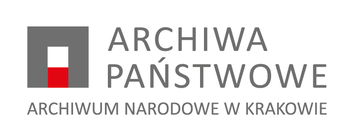 NZP.26.4.2021							Kraków, 21.09.2022 r.Z A W I A D O M I E N I Eo wyjaśnieniu treści SWZW związku z otrzymaniem pytań dotyczących treści specyfikacji warunków zamówienia do postępowania na usługę dezynsekcji materiałów archiwalnych metodą anoksji zgodnie z zapisami art. 284 ust. 6 ustawy z dnia 11 września 2019 r. Prawo zamówień publicznych przekazuje ich treść bez ujawniania źródła wraz z odpowiedziami na pytania oraz wyjaśnieniami. Pytanie 1: Zwracam się z uprzejmą prośbą o możliwość wykonania wizji miejsc w których będzie wykonywana dezynsekcja zarówno w postaci anoxii jak i zamgławiania (ULV). W celu poprawnego wykonania dezynsekcji potrzebne są dodatkowe informacje w zakresie metrażu, zabezpieczeń ppoż- chodzi tutaj o czujki ponieważ zamgławianie ULV wytwarza mikro krople cieczy które mogą zostać odczytane przez czujki jako dym i włączą alarm. Potrzebuję również informacji w jaki sposób będzie można układać gotowe pakiety, jakiej wielkości pakiety możemy przygotować i jaki metraż będzie udostępniony pod możliwość zgrzewania pakietów jak i pod samo urządzenie.Odpowiedź:Zamawiający informuję, że można przeprowadzić wizję lokalną magazynu, w którym będzie przeprowadzana anoksja, w dniu 22.09.2022 r.  oraz 23.09.2022 r w godz. od 10 -14. Ponadto Zamawiający załącza plan piętra w budynku magazynowym. W magazynie  E-2 znajdują się zainfekowane materiały archiwalne,  a magazyn E-6 przeznaczony jest na przeprowadzanie anoksji. Archiwum posiada możliwość czasowego wyłączenia czujek ppoż i będzie w pełni współpracowało z Wykonawcą. Gotowe pakiety akt można układać maksymalnie do 1 m wysokości (żeby nie doszło do zgniecenia i deformacji).Osoba prowadząca sprawę:Renata Chlewicka; email: rchlewicka@ank.gov.pl; telefon: (12) 370 56 31